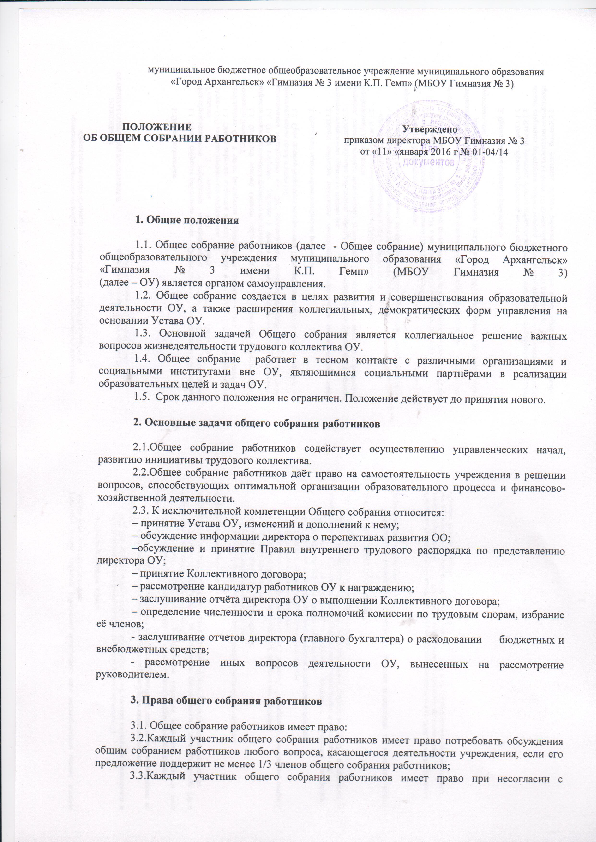 решением общего собрания работников высказывать свое мотивированное мнение, которое должно быть занесено в протокол.4. Состав и порядок работы4.1. В состав общего собрания работников входят все работники ОУ.4.2. Для ведения общего собрания работников из его состава избирается председатель и секретарь. 4.4. Общее собрание работников собирается не реже 2 раз в календарный год.4.5. Общее собрание работников считается правомочным, если на нем присутствует не менее 50% членов.4.6. Решения общего собрания работников принимаются открытым голосованием.4.7. Решение общего собрания работников считается принятым, если за него проголосовало не менее 51% присутствующих.4.8. Решение общего собрания работников (не противоречащее законодательству РФ и нормативно-правовым актам) обязательно к исполнению всех членов трудового коллектива.5. Документация и отчётность5.1. Заседания общего собрания работников оформляются протоколом.5.2. В книге протоколов фиксируются:место и время проведения собрания; вопросы повестки дня; общее количество голосов, которыми обладают его участники; количество  голосов,  поданных  "за",  "против",   "воздержался" (по каждому вопросу, поставленному на голосование); основные положения выступлений участников.5.3. Протоколы подписываются председателем и секретарем собрания.5.4. Нумерация ведется от начала учебного года.5.5. Книга протоколов общего собрания работников нумеруется постранично, прошнуровывается, скрепляется печатью учреждения и подписывается директором ОУ.5.6. Книга протоколов общего собрания работников хранится в делах ОУ  и передается по акту (при смене руководителя, передаче в архив).6. Срок действия положения.Настоящее Положение действует с момента подписания до принятия нового нормативного документа. Положение принято с учетом мнения совета гимназистов (протокол № 3  от 05.05.2015г.) совета родителей (законных представителей) учащихся Гимназии (протокол № 4 от  10.12.2015г.) и профсоюзного комитета    МБОУ Гимназия № 3 (протокол № 2 от 30.08.2015г )